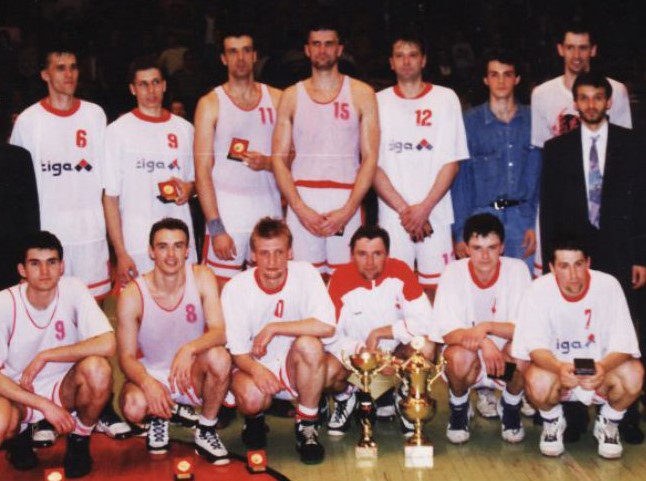 BK BC Prievidza – Majster 1994/1995Dolný rad: Štefánik, Meleščenko, Pekárik, Jelačič, Pipíška, SestrienkaHorný rad: Lovík, Jusko, Petovič, Babič, Kraus, Chlupis, Jašš, tréner Doušek